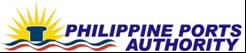 PMO - NEGROS ORIENTAL/SIQUIJORINVITATION FOR SUBMISSION OF QUOTATION(Small Value Procurement)The Philippine Ports Authority, Port Management Office of Negros Oriental/Siquijor, through its Bids and Awards Committee (BAC), invites suppliers/dealers to submit price quotation of the following:*Inclusive of 12% VATProcurement will be conducted in consonance with Section 53.9 (Small Value Procurement) of the Revised Implementing Rules and Regulations Part A (IRR-A) of the Republic Act 9184, otherwise known as the “Government Procurement Reform Act”. Only sealed bids/canvass from eligible supplier/s will be opened and a Purchase Order will only be awarded to the Lowest Calculated and Responsive Bidder who is determined as such during post-qualification.Request for Quotation must be submitted in a sealed envelope together with the following documents:Certified true copy of Valid PhilGEPS Registration;Certified true copy of Valid DTI or SEC Registration;Certified true copy of Valid and Current Mayor’s Permit, andCertified true copy of Taxpayer’s Identification Number (TIN).The sealed envelope shall be addressed to:		ATTY. JENLYN B. MEDIANA-ARENASA		Chairperson		Bids and Awards Committee		Philippine Ports Authority, PMO-Negros Oriental/Siquijor		Port Area, Looc, Dumaguete CityDeadline of Submission of Sealed Canvass	:	May 22, 2018 at 8:00 am-9:30 amOpening of Sealed Canvass			:	May 22, 2018 at 10:00 amInterested bidders may obtain further information regarding RFQ Form and Technical Specifications from Engr. Joel S. Larena, Supervising Engineer A at Telephone Numbers (035) 225-0974 or 422-8914 during regular office hours.                (original signed)ATTY. JENLYN B. MEDIANA-ARENASAChairperson, BAC-PGItem No.Item and DescriptionQty.UnitApproved Budget for the Contract (ABC)*123456Supply & Delivery of Electrical Materials For New PTB & Transit Shed, Port of Larena, Siquijor25 KVA Brand New Transformer Including Fuse cut-out & other AccessoriesCurrent Transformer, 200:5KW-HR. Meter, KV2C, 3PCT BoxTransformer Cluster Hanger150 Amp., 3P TQD Bolt-on Circuit Breaker w/NEMA 3R Enclosure321131UnitsUnitsUnitPcPairsPc    Php 280,000.00